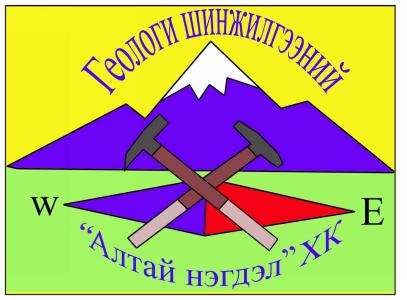 Үйл ажиллагааны  товч  тайлан.Тус компани нь 1980онд “Баруун Монголын Геологи Хайгуулын Экспедици” нэртэйгээр анх Ховд аймагт байгуулагдсан. Геологи,  хайгуулын чиглэлээр тасралтгүй 40 гаруй жил үйл ажиллагаа явуулж байна.Байгуулагдсан цагаасаа хойш тус компани нь 1: 50 000 масштабтай геологийн зураглал, ерөнхий эрлийн 30 , эрэл үнэлгээ хайгуулын  35 төслийн ажлыг чанарын өндөр түвшинд хийж гүйцэтгэж ирсэн. “ Алтай Нэгдэл” ХК нь  нийт 40 гаруй инженер техникийн  ажилтан, ажиллагсадтай,  улирлын чанартай 40-60 гэрээт ажиллагсадтай, нийт 20 гаруй автомашин, техник , тоног төхөөрөмжтэйгөөр  2020 онд  1: 50 000-ны машстабтай геологийн зураглал ерөнхий эрлийн  3 төслийн ажлыг хийж гүйцэтгэлээ.Үүнд: Баянхонгор аймгийн Баянлиг , Богд, Өвөрхангай аймгийн Богд сумдын нутагт “ Худгийн нуруу-50” төсөлЗавхан аймгийн Түдэвтэй , Нөмрөг. Сонгино, Цэцэн -Уул ,Баянхайрхан  сумдын нутагт “ Түдэвтэй-50” төсөлХөвсгөл аймгийн Галт, Жаргалант, Архангай аймгийн Цэцэрлэг , Тариат сумдын нутагт “ Ширээт -Уул-50” төсөл Жич: Төсөл тус бүрийн ажлын товч тайланг хавсаргав.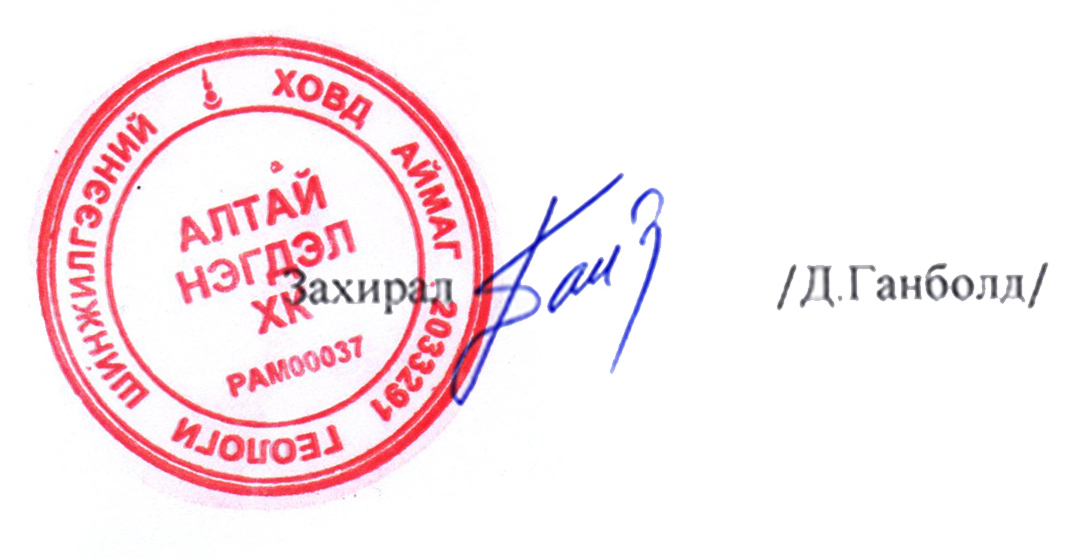 Худгийн нуруу-50 төслийн 2020 оны жилийн эцсийн  тайлан  Хүснэгт №1Хүсэнэгт №2Ширээт уул-50 төслийн 2020 оны ЖИЛИЙН ЭЦСИЙН  тайланТүдэвтэй-50 төслийн 2020 оны ЖИЛИЙН ЭЦСИЙН тайлан№Төслийн нэрХудгийн нуруу-50 /ХуН-50/1Гүйцэтгэгч болон туслан гүйцэтгэгч“Алтай нэгдэл” ХК, Геологийн төв лаборатори, МАГМА ХХК,ШУА-н ГХ, ШУТИС, МУИС-д  лабораторын шинжилгээ2Ажлын нэр, төрөлБаянхонгор аймгийн Баянлиг, Өвөрхангай аймгийн Богд сумдын нутаг Худгийн нурууны талбайд 2016-2020 онд гүйцэтгэх 1:50000-ны масштабын геологийн зураглал, ерөнхий эрлийн ажил4Хэрэгжих хугацаа2016-2020 он5Төслийн бүрэлдэхүүн, түүний туршлага, ажилласан жил /тухайн чиглэлээр/ зэрэг цолС.Тилеген: Төслийн удирдагч Дээд (магистр), МУ-н мэргэшсэн инженер, Геологийн салбарт 26  жил ажилласан.Ш.Мурат Геологич инженер Геологийн салбарт 30 дахь жилдээО.Даваадорж Геологич инженер Геологийн салбарт 10 дахь жилдээЦ.Басанжав Геологич инженер Геологийн салбарт 30 дахь жилд Л.Батзориг 8 геологич инженерГеологийн салбарт 8 жилдээМ.Дагвадорж  Техник геологич, Геологийн салбарт 30 жилдээ6Хээрийн хангамж, орчин нөхцөлБүгд өөрийн.Ажлын нэр, төрөлАжлын нэр, төрөлАжлын нэр, төрөлТөлөвлөлт /зорилт/Төлөвлөлт /зорилт/Гүйцэтгэл Гүйцэтгэл Хувь /%/Суурин боловсруулалт2020 оны 4-р улиралд доорх ажлуудыг хийхээр төлөвлөж байна. Үүнд:Тайлангийн бичилтийг бүрэн дуусгаж дахин хянаж засварлах.(С.Тилеген, Б.Амарбаясгалан)Баримт материалын зураг, геологийн зураг, ашигт малтмалын зураг, суваг, шурфын зураг, хурдаснуудын харьцуулсан зүсэлтүүд, диаграммуудыг компьютерт зурж тайланд оруулах.  (С.Тилеген, Б.Амарбаясгалан)Ашигт малтмал /1:50 000/, тархалтын зүй тогтол /1:100 000/ масштабтай, хэтийн төлвийн үнэлгээ, минерогенограмм, тектоник, геоморфлоги, геоэкологи, экологи-геологи, экологийн суурь үнэлгээний зураг /1:200 000/, таних тэмдэг тус бүр компьютерт оруулан зурах. С.Тилеген, Б.Амарбаясгалан )2020 оны IV улирлын тайланг бичиж ҮГА-нд хүргүүлэх (С.Тилеген )2020 оны 4-р улиралд доорх ажлуудыг хийхээр төлөвлөж байна. Үүнд:Тайлангийн бичилтийг бүрэн дуусгаж дахин хянаж засварлах.(С.Тилеген, Б.Амарбаясгалан)Баримт материалын зураг, геологийн зураг, ашигт малтмалын зураг, суваг, шурфын зураг, хурдаснуудын харьцуулсан зүсэлтүүд, диаграммуудыг компьютерт зурж тайланд оруулах.  (С.Тилеген, Б.Амарбаясгалан)Ашигт малтмал /1:50 000/, тархалтын зүй тогтол /1:100 000/ масштабтай, хэтийн төлвийн үнэлгээ, минерогенограмм, тектоник, геоморфлоги, геоэкологи, экологи-геологи, экологийн суурь үнэлгээний зураг /1:200 000/, таних тэмдэг тус бүр компьютерт оруулан зурах. С.Тилеген, Б.Амарбаясгалан )2020 оны IV улирлын тайланг бичиж ҮГА-нд хүргүүлэх (С.Тилеген )Тайлангийн бичилтийн ажлын ерөнхий бүлэг, давхаргазүй, магматизм, тектоник, гидрогеологи, геоморфлоги, геоэкологи, бүлгийн бичилтийн ажил  бүрэн дууссан.Баримт материалын зураг, геологийн зураг, ашигт малтмалын зураг, суваг, шурфын зураг, хурдаснуудын харьцуулсан зүсэлтүүд, диаграммуудыг компьютерт оруулан бүрэн зурж дууссан. Ашигт малтмал /1:50 000/, тархалтын зүй тогтол /1:100 000/ масштабтай, хэтийн төлвийн үнэлгээ, минерогенограмм, тектоник, геоморфлоги, геоэкологи, экологи-геологи, экологийн суурь үнэлгээний зураг /1:200 000/, таних тэмдэг тус бүрийг компьютерт оруулан зурж дууссан.Талбайгаас авсан цэглэн, силикат, үнэмлэхүй нас, шлиф, аншлиф, усны дээж, протолочик, фаун, флор тус бүрийн жагсаалт болон хавсралт, зурагнуудын хүснэгтийн жагсаалтуудыг координатжуулан дугаарлаж байна.2020 оны IV улирлын тайланг ҮГА-нд хүргүүлсэн.Тайлангийн бичилтийн ажлын ерөнхий бүлэг, давхаргазүй, магматизм, тектоник, гидрогеологи, геоморфлоги, геоэкологи, бүлгийн бичилтийн ажил  бүрэн дууссан.Баримт материалын зураг, геологийн зураг, ашигт малтмалын зураг, суваг, шурфын зураг, хурдаснуудын харьцуулсан зүсэлтүүд, диаграммуудыг компьютерт оруулан бүрэн зурж дууссан. Ашигт малтмал /1:50 000/, тархалтын зүй тогтол /1:100 000/ масштабтай, хэтийн төлвийн үнэлгээ, минерогенограмм, тектоник, геоморфлоги, геоэкологи, экологи-геологи, экологийн суурь үнэлгээний зураг /1:200 000/, таних тэмдэг тус бүрийг компьютерт оруулан зурж дууссан.Талбайгаас авсан цэглэн, силикат, үнэмлэхүй нас, шлиф, аншлиф, усны дээж, протолочик, фаун, флор тус бүрийн жагсаалт болон хавсралт, зурагнуудын хүснэгтийн жагсаалтуудыг координатжуулан дугаарлаж байна.2020 оны IV улирлын тайланг ҮГА-нд хүргүүлсэн.100%     С.Тилеген-64 хүн/өдөр Б.Амарбаясгалан-64 хүн/өдөрЦ.Басанжав-64 хүн/өдөАжлын үр дүнАжлын үр дүнАжлын үр дүнАжлын үр дүнАжлын үр дүнАжлын үр дүнАжлын үр дүнАжлын үр дүнАжлын үр дүнАжлын төрөлАжлын төрөлХуучин судалгааны түвшиндХуучин судалгааны түвшиндШинээрШинээрНэмэлт тайлбарНэмэлт тайлбар1Зураглалын ажлаарЗураглалын ажлаарДээд ордовикийн Харыншанд (О3hs),Силурын систем лландовери сери Шарбулаг (S1sb),Силурын систем прижидол сери Улаанхан-Уул (S4uh),Доод девоны Гичгэнэ (D1gč),Доод-дээд карбоны Багабаян-Уул (C1-2bb),Дээд карбоны Багатольбулаг (C2bt),Дээд карбоны Aрцбогд (C2ab),Дээд юрийн Торомхон (J3tr),Дээд цэрдийн Сайншанд (К2ss),.Дээд цэрдийн Баянширээ (К2bs),Дээд цэрдийн Баруунгоёот (К2bg),Дээд цэрдийн Нэмэгт (К2nm) формацууд болон,Палеогений ангилагдаагүй (E3),Плейстоцен-голоцений (dpIII-IV),Голоцений (ap,p,se,n,dpIV) хурдас болон субвулкан чулуулгуудыг ялгасан байдаг.Дээд ордовикийн Харыншанд (О3hs),Силурын систем лландовери сери Шарбулаг (S1sb),Силурын систем прижидол сери Улаанхан-Уул (S4uh),Доод девоны Гичгэнэ (D1gč),Доод-дээд карбоны Багабаян-Уул (C1-2bb),Дээд карбоны Багатольбулаг (C2bt),Дээд карбоны Aрцбогд (C2ab),Дээд юрийн Торомхон (J3tr),Дээд цэрдийн Сайншанд (К2ss),.Дээд цэрдийн Баянширээ (К2bs),Дээд цэрдийн Баруунгоёот (К2bg),Дээд цэрдийн Нэмэгт (К2nm) формацууд болон,Палеогений ангилагдаагүй (E3),Плейстоцен-голоцений (dpIII-IV),Голоцений (ap,p,se,n,dpIV) хурдас болон субвулкан чулуулгуудыг ялгасан байдаг.Тус анги нь 2020  оны 1-р сараас эцсийн суурин боловсруулалтын ажлыг батлагдсан төслийн аргачлалын дагуу, захиалагчтай хийсэн гэрээт төсвийн хүрээнд явуулж байна. Одоогийн байдлаар суурин боловсруулалтын ажлын төлөвлөгөний дагуу үр дүнгийн тайланг бичээд дуусгаж байна. Судалгааны ажлын хэмжээ, үр дүн. Геологийн тогтоцын хувьд худгийн нурууны талбайд Дээд ордовикийн Харыншанд формац (О3hs), Силурын лландоверийн  Шарбулаг формац (S1sb),пржидолын Улаанхаан-Уул (S4uh), Доод девоны Гичгэнэ формац (D1gč), Карбоны миссисип-пенсильваны  Багабаян-Уул формац (C1-2bb), Карбоны пенсильваны Aрцбогд формац (C2ab), дээд цэрдийн Баянширээ (К2bs), Баруунгоёот (К2bg), Нэмэгт (К2nm) зэрэг формацууд ба плейстоцен-голоцений (dp,рIII-IV), голоцений (ap,p,se,n,dpIV) сэвсгэр хурдас чулуулгуудыг ялгаж, түрүү девоноос палеоген хүртэлх насны 3  жижиг субвулкан биетүүдийг ялган зурагласан. Тус анги нь 2020  оны 1-р сараас эцсийн суурин боловсруулалтын ажлыг батлагдсан төслийн аргачлалын дагуу, захиалагчтай хийсэн гэрээт төсвийн хүрээнд явуулж байна. Одоогийн байдлаар суурин боловсруулалтын ажлын төлөвлөгөний дагуу үр дүнгийн тайланг бичээд дуусгаж байна. Судалгааны ажлын хэмжээ, үр дүн. Геологийн тогтоцын хувьд худгийн нурууны талбайд Дээд ордовикийн Харыншанд формац (О3hs), Силурын лландоверийн  Шарбулаг формац (S1sb),пржидолын Улаанхаан-Уул (S4uh), Доод девоны Гичгэнэ формац (D1gč), Карбоны миссисип-пенсильваны  Багабаян-Уул формац (C1-2bb), Карбоны пенсильваны Aрцбогд формац (C2ab), дээд цэрдийн Баянширээ (К2bs), Баруунгоёот (К2bg), Нэмэгт (К2nm) зэрэг формацууд ба плейстоцен-голоцений (dp,рIII-IV), голоцений (ap,p,se,n,dpIV) сэвсгэр хурдас чулуулгуудыг ялгаж, түрүү девоноос палеоген хүртэлх насны 3  жижиг субвулкан биетүүдийг ялган зурагласан. Бэлэн болсон хавсралт зургууд:1.Баримт бүрдэлтийн зураг, таних тэмдэг.2.Геологийн зураг, таних т,3. Геохимийн зураг, таних тэмдэг4. Шлихийн сорьцлолтын зураг, таних тэмдэг.5. Тектоникийн зураг, таних тэмдэг6. Геоморфологийн зураг, таних тэмдэг.7. Гидрогеологийн зураг, таних тэмдэг.8. Эколог-геологийн  зураг, таних тэмдэг.9. Эрлийн талбайн геолог ба баримт бүрдэлтийн  зураг, таних тэмдэг.10. Ашигт малтмалын зураг, таних тэмдэг.11. Ашигт малтмалын хэтийн төлөвийн зураг, таних тэмдэг.Жич: Тайлангийн текст бичигдэж дууссан, нэмэлт ажлууд хийгдэж дуусч байгаа.Бэлэн болсон хавсралт зургууд:1.Баримт бүрдэлтийн зураг, таних тэмдэг.2.Геологийн зураг, таних т,3. Геохимийн зураг, таних тэмдэг4. Шлихийн сорьцлолтын зураг, таних тэмдэг.5. Тектоникийн зураг, таних тэмдэг6. Геоморфологийн зураг, таних тэмдэг.7. Гидрогеологийн зураг, таних тэмдэг.8. Эколог-геологийн  зураг, таних тэмдэг.9. Эрлийн талбайн геолог ба баримт бүрдэлтийн  зураг, таних тэмдэг.10. Ашигт малтмалын зураг, таних тэмдэг.11. Ашигт малтмалын хэтийн төлөвийн зураг, таних тэмдэг.Жич: Тайлангийн текст бичигдэж дууссан, нэмэлт ажлууд хийгдэж дуусч байгаа.2Ерөнхий эрлийн ажлаарЕрөнхий эрлийн ажлаарТалбайд өмнөх судлаачдын судалгааны үр дүнгээр алтны урсгал сарнилын 1, флюоритийн шлихийн сарнилын 1 хүрээ, алтны 1ш, касситеритийн 10ш, хар тугалганы эрдсийн 2ш шлихийн цэгэн гажил тогтоожээ.Талбайд өмнөх судлаачдын судалгааны үр дүнгээр алтны урсгал сарнилын 1, флюоритийн шлихийн сарнилын 1 хүрээ, алтны 1ш, касситеритийн 10ш, хар тугалганы эрдсийн 2ш шлихийн цэгэн гажил тогтоожээ.Бид ерөнхий эрлийн ажлын үр дүнгээр шинээр  элс, хайгганы 3 ш орд, хар ба өнгөт металлын 11 ш илрэл, 34 ш эрдэсжсэн цэг, 52 ш цэгэн гажил болон 28 ш шлихийн сарнилын хүрээ, урсгал геохимийн сорьцлолтын үр дүнгээр 27 ш хоёрдогч сарнилын хүрээ, анхдагч геохимийн сорьцлолтын үр дүнгээр 9 ш анхдагч сарнилын хүрээ, шлихийн сорьцлолтын үр дүнгээр 14ш алтны тэмдэгт цэгүүдийг олж тогтоогоод байна.Бид ерөнхий эрлийн ажлын үр дүнгээр шинээр  элс, хайгганы 3 ш орд, хар ба өнгөт металлын 11 ш илрэл, 34 ш эрдэсжсэн цэг, 52 ш цэгэн гажил болон 28 ш шлихийн сарнилын хүрээ, урсгал геохимийн сорьцлолтын үр дүнгээр 27 ш хоёрдогч сарнилын хүрээ, анхдагч геохимийн сорьцлолтын үр дүнгээр 9 ш анхдагч сарнилын хүрээ, шлихийн сорьцлолтын үр дүнгээр 14ш алтны тэмдэгт цэгүүдийг олж тогтоогоод байна.Ажлын нэр, төрөлАжлын нэр, төрөлТөлөвлөлт /зорилт/Төлөвлөлт /зорилт/Гүйцэтгэл Гүйцэтгэл Хувь /%/2 Геологийн зураглал, ерөнхий эрэлЗураглал        2020 оны 4-р улиралд  М-47-129-А хавтгайнуудад буюу 354.км2 талбайд зураглалын маршрут, түүнтэй холбоотой төрөл бүрийн сорьцлолтын ажлууд хийх.        2020 оны 4-р улиралд  М-47-129-А хавтгайнуудад буюу 354.км2 талбайд зураглалын маршрут, түүнтэй холбоотой төрөл бүрийн сорьцлолтын ажлууд хийх.     Геологийн  зураглал,  ерөнхий  эрлийн  ажлыг   М-47-129-А хавтгайнуудад буюу 354.км2 талбайд, шлихийн зураглалын ажлын хамт хийхдээ шлихийн зураглалыг геологийн зураглалаас түрүүлүүлэх зарчим баримталсан.      Тухайн талбайн геологийн тогтоцоос хамаарч маршрут хоорондын зайг 400-750м, АЦ хоорондын зайг 400-800м–р хийж, маршрутын явцад агаар, сансрын зургийн тайлалтын зургийг ашиглан  3-4 маршутын дараа 1 өдөр хээрийн суурин боловсруулалт хийж, цуглуулсан баримтуудаа нэгтгэн дүгнэж, дараагийн ажлаа төлөвлөж байв.     Геологийн  зураглал,  ерөнхий  эрлийн  ажлыг   М-47-129-А хавтгайнуудад буюу 354.км2 талбайд, шлихийн зураглалын ажлын хамт хийхдээ шлихийн зураглалыг геологийн зураглалаас түрүүлүүлэх зарчим баримталсан.      Тухайн талбайн геологийн тогтоцоос хамаарч маршрут хоорондын зайг 400-750м, АЦ хоорондын зайг 400-800м–р хийж, маршрутын явцад агаар, сансрын зургийн тайлалтын зургийг ашиглан  3-4 маршутын дараа 1 өдөр хээрийн суурин боловсруулалт хийж, цуглуулсан баримтуудаа нэгтгэн дүгнэж, дараагийн ажлаа төлөвлөж байв.100%3Геологийн зураглал, ерөнхий эрэлЕрөнхий эрэлӨмнөх судагааны ажлуудаар тогтоогдсон илрэл, эрдэсжсэн цэгүүдэд ерөнхий эрлийн ажил хийх, шинээр илрүүлэх. Өмнөх судагааны ажлуудаар тогтоогдсон илрэл, эрдэсжсэн цэгүүдэд ерөнхий эрлийн ажил хийх, шинээр илрүүлэх. Цар тахалтай холбоотой хөл хорионы улмаас энэ жилийн авсан ихэнх сорьцууд лабораторын шинжилгээнд өгөгдөөгүй байгаа тул ашигт малтмалын хувьд үр дүн хязгаарлагдмал байгаа.          Өмнөх судлаачдын тогтоосон  Халуун усны, Жаргалантын скарны гаралтай төмрийн илрэлүүдийг баталгаажуулсан.Цар тахалтай холбоотой хөл хорионы улмаас энэ жилийн авсан ихэнх сорьцууд лабораторын шинжилгээнд өгөгдөөгүй байгаа тул ашигт малтмалын хувьд үр дүн хязгаарлагдмал байгаа.          Өмнөх судлаачдын тогтоосон  Халуун усны, Жаргалантын скарны гаралтай төмрийн илрэлүүдийг баталгаажуулсан.1004Геологийн зураглал, ерөнхий эрэлДээжлэлтЗураглалын маршрутын  явцад  чулуулгийн химийн болон петрографийн найрлага, элементүүдийн агуулга, түүнд агуулагдах ургамал, амьтны үлдвэрийг тодорхойлох зорилгоор төрөл бүрийн дээжлэлтийн ажлуудыг хийх Зураглалын маршрутын  явцад  чулуулгийн химийн болон петрографийн найрлага, элементүүдийн агуулга, түүнд агуулагдах ургамал, амьтны үлдвэрийг тодорхойлох зорилгоор төрөл бүрийн дээжлэлтийн ажлуудыг хийх         М-47-129-А хавтгайнуудаас 55ш талбайн шлихийн, 55ш урсгал геохимийн, 150ш талбайн анхдагч авлаа.        М-47-129-А хавтгайнуудаас 55ш талбайн шлихийн, 55ш урсгал геохимийн, 150ш талбайн анхдагч авлаа.1002Геологийн зураглал, ерөнхий эрэлТалбайн дээжлэлтСудалгааны талбайн хэмжээнд ашигт эрдсийн болон элементийн тархалтыг судлах зорилгоор талбайн шлихийн болон урсгал геохимийн дээжлэлтийг гүйцэтгэхСудалгааны талбайн хэмжээнд ашигт эрдсийн болон элементийн тархалтыг судлах зорилгоор талбайн шлихийн болон урсгал геохимийн дээжлэлтийг гүйцэтгэх     М-47-129-А хавтгайнуудад буюу 354.км2 талбайд шлихийн зураглалын ажлыг талбайн урсгал геохимийн сорьцлолттой хамт хийхдээ шлихийн зураглалыг зураглалаас түрүүлүүлэх зарчим баримтлан 55ш талбайн шлихийн, 55ш урсгал геохимийн сорьц авсан.     М-47-129-А хавтгайнуудад буюу 354.км2 талбайд шлихийн зураглалын ажлыг талбайн урсгал геохимийн сорьцлолттой хамт хийхдээ шлихийн зураглалыг зураглалаас түрүүлүүлэх зарчим баримтлан 55ш талбайн шлихийн, 55ш урсгал геохимийн сорьц авсан.1003Геологийн зураглал, ерөнхий эрэлДээжлэлтЗураглал-ерөнхий эрэл болон эрлийн маршрутын явцад тогтоогдсон хувирал, эрдэсжилттэй хэсгүүдээс химийн болон эрдсийн найрлагыг тодорхойлох зоилгоор төрөл бүрийн дээжлэлт, сорьцлолт хийхЗураглал-ерөнхий эрэл болон эрлийн маршрутын явцад тогтоогдсон хувирал, эрдэсжилттэй хэсгүүдээс химийн болон эрдсийн найрлагыг тодорхойлох зоилгоор төрөл бүрийн дээжлэлт, сорьцлолт хийх-протолочек 1ш -протолочек 1ш 4Геологийн зураглал, ерөнхий эрэлУулын ажилТөсөл, төсвийн тодотголоор уулын ажил төлөвлөгдөөгүй.Төсөл, төсвийн тодотголоор уулын ажил төлөвлөгдөөгүй.0%5Геологийн зураглал, ерөнхий эрэлГеофизик Тодотголоор энэ ажил төлөвлөгдөөгүй.Тодотголоор энэ ажил төлөвлөгдөөгүй.0%6Завсрын суурин боловсруулалт2020 оны 4-р улиралд хээрийн судалгагааар авагдсан дээжүүдийн захиалга бичиж лабораторид тушаах, хээрийн материал өгөх, завсрын суурин боловсруулалт2020 оны 4-р улиралд хээрийн судалгагааар авагдсан дээжүүдийн захиалга бичиж лабораторид тушаах, хээрийн материал өгөх, завсрын суурин боловсруулалт2020 оны 4-р улиралд хээрийн судалгагааар авагдсан дээжүүдийн захиалга бичиж лабораторид тушаах, хээрийн материал өгөх, завсрын суурин боловсруулалтМаршрутын судалгаагаар бүрдүүлсэн 22 ширхэг хээрийн тэмдэглэлийн дэвтэр, 6 лист хээр ашигласан сансарын зургийн тайлал зэргийг нэгтгэсэн ажлын зурагтай уялдуулан анхдагч материалыг дахин нягтлаж, тулгалт хийж, ажиллаа.Хээрийн үйлдвэрлэлийн ажилд оролцсон геологич Г.Цэдэн, Д.Алтанхишигт, Т.Баатархүү, Ш.Мурат, Т.Алтанцэцэг, А.Отгонжаргал, М.Ядамрагчаа, М.Дагвадорж нарын тухайн жилийн хээрйн материалууд болох ажлын зургуудтай ангийн ахлах дахин тулгалт хийж, тэдгээртэй уялдуулан хээрийн ажил хийгдсэн листийн геологийн нэгдсэн зургуудад дүн шинжилгээ хийж, зөрүүтэй асуудлуудыг тодруулж, цаашид хийх ажлууд гаргаж ажиллаа.  Өмнөх оны судалгааны ажлын ололт болон дутуу, дулимаг хийгдсэн зүйлсийн жагсаалт гарган, асуудлуудыг цаашид хэрхэн зөв, оновчтой шийдвэрлэх талаар төслийн бүрэлдэхүүн компаний ИТА-тай хамтран зөвлөлдөж төлөвлөгөө гаргасан.Маршрутын судалгаагаар бүрдүүлсэн 22 ширхэг хээрийн тэмдэглэлийн дэвтэр, 6 лист хээр ашигласан сансарын зургийн тайлал зэргийг нэгтгэсэн ажлын зурагтай уялдуулан анхдагч материалыг дахин нягтлаж, тулгалт хийж, ажиллаа.Хээрийн үйлдвэрлэлийн ажилд оролцсон геологич Г.Цэдэн, Д.Алтанхишигт, Т.Баатархүү, Ш.Мурат, Т.Алтанцэцэг, А.Отгонжаргал, М.Ядамрагчаа, М.Дагвадорж нарын тухайн жилийн хээрйн материалууд болох ажлын зургуудтай ангийн ахлах дахин тулгалт хийж, тэдгээртэй уялдуулан хээрийн ажил хийгдсэн листийн геологийн нэгдсэн зургуудад дүн шинжилгээ хийж, зөрүүтэй асуудлуудыг тодруулж, цаашид хийх ажлууд гаргаж ажиллаа.  Өмнөх оны судалгааны ажлын ололт болон дутуу, дулимаг хийгдсэн зүйлсийн жагсаалт гарган, асуудлуудыг цаашид хэрхэн зөв, оновчтой шийдвэрлэх талаар төслийн бүрэлдэхүүн компаний ИТА-тай хамтран зөвлөлдөж төлөвлөгөө гаргасан.Ажлын үр дүнАжлын үр дүнАжлын үр дүнАжлын үр дүнАжлын үр дүнАжлын үр дүнАжлын үр дүнАжлын үр дүнАжлын төрөлХуучин судалгааны түвшиндХуучин судалгааны түвшиндШинээрШинээрНэмэлт тайлбарНэмэлт тайлбар1Геологийн зураглал, ерөнхий эрлийн ажилКарбоны систем миссисипи сери Өрмөгтэй формац (C1ur)Карбоны систем миссисипи сери Өрмөгтэй формац (C1ur) Элсжин, гравелитийн үетэй конгломерат зонхилсон хурдас М-47-129-А хавтгайн зүүн хойт хэсэгт 2390,2 тоотоос хойш, Уст голоос урагш талбайд зураглагдсан.Хурдасны найрлагад ногоовтор саарал өнгөтэй, том ширхэгт элсжин цементтэй, сайтар мөлгөржсөн том бул чулуут, том хайргат конгломерат, гравелит, том ширхэгтэй элсжин ордог бөгөөд бул чулуу нь зарим хэсэгтээ 1,5х1,5м хүртэл хэмжээтэй байдаг.Хайрга нь янз бүрийн гаралтай бөгөөд гранит, гранодиорит, хүчиллэг эффузив зонхилох ба хааяа нэг конгломерат хайргаар орсон байдаг. Элсжин, гравелитийн үетэй конгломерат зонхилсон хурдас М-47-129-А хавтгайн зүүн хойт хэсэгт 2390,2 тоотоос хойш, Уст голоос урагш талбайд зураглагдсан.Хурдасны найрлагад ногоовтор саарал өнгөтэй, том ширхэгт элсжин цементтэй, сайтар мөлгөржсөн том бул чулуут, том хайргат конгломерат, гравелит, том ширхэгтэй элсжин ордог бөгөөд бул чулуу нь зарим хэсэгтээ 1,5х1,5м хүртэл хэмжээтэй байдаг.Хайрга нь янз бүрийн гаралтай бөгөөд гранит, гранодиорит, хүчиллэг эффузив зонхилох ба хааяа нэг конгломерат хайргаар орсон байдаг.1Геологийн зураглал, ерөнхий эрлийн ажилПермийн систем сизураль серийн Хустай формац (P1ht)Пермийн систем сизураль серийн Хустай формац (P1ht)Трахириолит, трахидацит, трахит, трахириодацитаас бүрдэх вулканоген хурдас М-47-129-А хавтгайн урд хэсэгт Тэмээн чулууны хяр орчимд, Ёлтын голын эрэг дагуу, урагшаа хавтгайн зах хүртэл зурвас байдлаар зураглагдсан.Трахириолит, трахидацит, трахит, трахириодацитаас бүрдэх вулканоген хурдас М-47-129-А хавтгайн урд хэсэгт Тэмээн чулууны хяр орчимд, Ёлтын голын эрэг дагуу, урагшаа хавтгайн зах хүртэл зурвас байдлаар зураглагдсан.1Геологийн зураглал, ерөнхий эрлийн ажилТомоохон голуудын хөндий, уулс хоорондын хотгоруудад тархсан дөрөвдөгчийн хурдас (a,apQIV, dpQIII-IV)Томоохон голуудын хөндий, уулс хоорондын хотгоруудад тархсан дөрөвдөгчийн хурдас (a,apQIV, dpQIII-IV)Талбайд харьцангуй бага тархалттай дөрөвдөгчийн хучаас хурдсыг гарал үүсэл, геоморфологийн төрх, хэмхдэс материалын онцлогоос хамаарч аллювийн (a), аллюви-пролювийн (ap), делюви-пролювийн (dp) хэмээн ангилаад байна. Талбайд харьцангуй бага тархалттай дөрөвдөгчийн хучаас хурдсыг гарал үүсэл, геоморфологийн төрх, хэмхдэс материалын онцлогоос хамаарч аллювийн (a), аллюви-пролювийн (ap), делюви-пролювийн (dp) хэмээн ангилаад байна. 1Геологийн зураглал, ерөнхий эрлийн ажилПалеопротерозойн эратем риаци систем Мөст-Уул бүрдэл (PP2m)Палеопротерозойн эратем риаци систем Мөст-Уул бүрдэл (PP2m)Шаргал туяатай цайвар саарал өнгөтэй плагиогранит М-47-129-А хавтгайнуудын уулзвар хэсгээр болон Ширээт уулын ар бэлээр зураглагдав. Эдгээр плагиогранитууд нь дунд мөхлөгтэй ба илэрц гарш харьцангуй сайтай бусад бүрдлийн чулуулгуудаас хувирсан байдал, найрлага, гнейслэг текстурээрээ ялгардаг.Шаргал туяатай цайвар саарал өнгөтэй плагиогранит М-47-129-А хавтгайнуудын уулзвар хэсгээр болон Ширээт уулын ар бэлээр зураглагдав. Эдгээр плагиогранитууд нь дунд мөхлөгтэй ба илэрц гарш харьцангуй сайтай бусад бүрдлийн чулуулгуудаас хувирсан байдал, найрлага, гнейслэг текстурээрээ ялгардаг.1Геологийн зураглал, ерөнхий эрлийн ажилТүрүү ордовикийн Тэлмэн бүрдэл (1-2O1t)Түрүү ордовикийн Тэлмэн бүрдэл (1-2O1t)Талбайн хэмжээнд хамгийн их тархалттай интрузив чулуулаг нь дунд-том мөхлөгтэй, биотитот, заримдаа порфирлог гранит юм. Энэ гранит М-47-129-А хавтгайнбаруун хэсгээр дунд мөхлөгтэй диоритийн биетүүдийг түрж, ягаавтар туяатай улаан шаргал өнгөтэй, дунд мөхлөгтэй шүлтлэг гранитаар болон улаан өнгийн дунд мөхлөгтэй лейкогранитаар түрэгдсэн байдлаар зураглагдсан.Талбайн хэмжээнд хамгийн их тархалттай интрузив чулуулаг нь дунд-том мөхлөгтэй, биотитот, заримдаа порфирлог гранит юм. Энэ гранит М-47-129-А хавтгайнбаруун хэсгээр дунд мөхлөгтэй диоритийн биетүүдийг түрж, ягаавтар туяатай улаан шаргал өнгөтэй, дунд мөхлөгтэй шүлтлэг гранитаар болон улаан өнгийн дунд мөхлөгтэй лейкогранитаар түрэгдсэн байдлаар зураглагдсан.1Геологийн зураглал, ерөнхий эрлийн ажилХожуу девоны Тэс бүрдэл (1-l2D3t), хожуу пермь-түрүү триасын Шар-Усгол бүрдэл (,1-2P3-T1š)Хожуу девоны Тэс бүрдэл (1-l2D3t), хожуу пермь-түрүү триасын Шар-Усгол бүрдэл (,1-2P3-T1š)Ягаавтар саарал, улаан саарал өнгөтэй, дунд мөхлөгтэй, шүлтлэг гранитууд талбайн бараг бүх хэсэгт зураглагдлаа. Энэхүү гранит Ширээт уул (2521.0) орчимд (М-47-129-А) зөв бус хэлбэртэй томоохон массивууд үүсгэнэ. Ширээт уулын урд хормойд уг гранитын массив вулканоген хурдсыг түрсэн хил зааг тогтоогдсон.Ягаавтар саарал, улаан саарал өнгөтэй, дунд мөхлөгтэй, шүлтлэг гранитууд талбайн бараг бүх хэсэгт зураглагдлаа. Энэхүү гранит Ширээт уул (2521.0) орчимд (М-47-129-А) зөв бус хэлбэртэй томоохон массивууд үүсгэнэ. Ширээт уулын урд хормойд уг гранитын массив вулканоген хурдсыг түрсэн хил зааг тогтоогдсон.Ажлын нэр, төрөлАжлын нэр, төрөлАжлын нэр, төрөлТөлөвлөлт /зорилт/Төлөвлөлт /зорилт/Гүйцэтгэл Гүйцэтгэл Хувь /%/2 ЗураглалЗураглал-М-47-97-А,Б,В,Г М-47-98-А,Б,В,Г М-47-109-А,Б хавтгайнуудад холбон шалгах маршрут, хэсэгчилсэн зүсэлт, нарийвчилсан эрлийн талбай ялгах, -М-47-97-А,Б,В,Г М-47-98-А,Б,В,Г М-47-109-А,Б хавтгайнуудад холбон шалгах маршрут, хэсэгчилсэн зүсэлт, нарийвчилсан эрлийн талбай ялгах, 2020 оны 4-р улиралд (9-р сарын сүүлч 10-р сарын эхэн хэсэг багтана.) М-47-97-А хавтгайн зүүн хойт хэсэгт тархсан шүлтлэг гранит, порфирлог гранитын хил зааг орчмыг холбон шалгаж, М-47-97-В хавтгайн баруун урд хэсэг болон тунамал-вулканоген, вулканоген, карбонат, метамаорф хурдсуудад зүсэлтүүд үргэлжилэн хийгдэж Овоот ууланд тархсан зэс агуулсан габброид дотор нарийвчилсэн эрлийн талбай явуулж, зарим өмнөх жилийн судалгаагаар авагдсан сорьцын дээжинд өндөр агуулаг заасан  цэгүүдэд  холбон шалгах эрлийн маршрутууд үргэлжлэн хийгдэж уулын ажилаар гадаргуугаас нэвтэрч дээжүүд хамтадаа авагдаж дуусав.  2-3 өдрийн зураглалын маршутын дараа 1-2 өдөр хээрийн суурин боловсруулалт хийлээ. Суурийн боловсруулалтын ажлаар ахлах геологич маршрут хүлээн авч, геологийн зургийг нэгтгэн, бусад геологичид баримт материалын зурагт маршрут буулгах, дээжлэлтийн журнал хөтлөх зэрэг ажлууд хийж дараагийн шатны ажил төлөвлөж ажиллаа.2020 оны 4-р улиралд (9-р сарын сүүлч 10-р сарын эхэн хэсэг багтана.) М-47-97-А хавтгайн зүүн хойт хэсэгт тархсан шүлтлэг гранит, порфирлог гранитын хил зааг орчмыг холбон шалгаж, М-47-97-В хавтгайн баруун урд хэсэг болон тунамал-вулканоген, вулканоген, карбонат, метамаорф хурдсуудад зүсэлтүүд үргэлжилэн хийгдэж Овоот ууланд тархсан зэс агуулсан габброид дотор нарийвчилсэн эрлийн талбай явуулж, зарим өмнөх жилийн судалгаагаар авагдсан сорьцын дээжинд өндөр агуулаг заасан  цэгүүдэд  холбон шалгах эрлийн маршрутууд үргэлжлэн хийгдэж уулын ажилаар гадаргуугаас нэвтэрч дээжүүд хамтадаа авагдаж дуусав.  2-3 өдрийн зураглалын маршутын дараа 1-2 өдөр хээрийн суурин боловсруулалт хийлээ. Суурийн боловсруулалтын ажлаар ахлах геологич маршрут хүлээн авч, геологийн зургийг нэгтгэн, бусад геологичид баримт материалын зурагт маршрут буулгах, дээжлэлтийн журнал хөтлөх зэрэг ажлууд хийж дараагийн шатны ажил төлөвлөж ажиллаа.100%Ерөнхий эрэлЕрөнхий эрэлӨмнөх судагааны ажлуудаар тогтоогдсон илрэл, эрдэсжсэн цэгүүдэд ерөнхий эрлийн ажил хийх. Өмнөх судагааны ажлуудаар тогтоогдсон илрэл, эрдэсжсэн цэгүүдэд ерөнхий эрлийн ажил хийх.  - Өмнөх судалгаагаар тогтоогдсон орд, илрэл, эрдэсжсэн цэгүүдийг танилцах маршрутад хамруулсан бөгөөд мөн зураглалын маршрут, талбайн дээжлжлтэй хамт тухайн талбайн ерөнхий эрлийн ажлыг явуулсан. Дээрх ажлуудын үр дүнд дараах эрлийн шууд ба шууд бус шинж тэмдэг бүхий хэсгүүдийг илрүүлсэн. Үүнд:Өмнөх жилийн хээрийн ажлаар M-47-97-А-в хавтгайн Овоот уулын хэсэгт илрэх зэсийн эрдэсжилттэй габброгийн биет- M-47-98-А-г хавтгайд Хараат уулаас баруун урд  зүгт 1,5 км-т гематитын 2-4 м өргөн судал болоод хувирлын бүс-М-47-97-Г-г хавтгайд Нуурт орчимд кварцит доторх малахит агуулсан хувирлын бүс 2-6 м -М-47-98-Б-в хавтгайд илэрсэн малахит-азурит-магнетит агуулсан  6-8 м өргөн тасалдалтай 100 м урт бүс - Өмнөх судалгаагаар тогтоогдсон орд, илрэл, эрдэсжсэн цэгүүдийг танилцах маршрутад хамруулсан бөгөөд мөн зураглалын маршрут, талбайн дээжлжлтэй хамт тухайн талбайн ерөнхий эрлийн ажлыг явуулсан. Дээрх ажлуудын үр дүнд дараах эрлийн шууд ба шууд бус шинж тэмдэг бүхий хэсгүүдийг илрүүлсэн. Үүнд:Өмнөх жилийн хээрийн ажлаар M-47-97-А-в хавтгайн Овоот уулын хэсэгт илрэх зэсийн эрдэсжилттэй габброгийн биет- M-47-98-А-г хавтгайд Хараат уулаас баруун урд  зүгт 1,5 км-т гематитын 2-4 м өргөн судал болоод хувирлын бүс-М-47-97-Г-г хавтгайд Нуурт орчимд кварцит доторх малахит агуулсан хувирлын бүс 2-6 м -М-47-98-Б-в хавтгайд илэрсэн малахит-азурит-магнетит агуулсан  6-8 м өргөн тасалдалтай 100 м урт бүс100%4ДээжлэлтДээжлэлтЗураглалын маршрутын  явцад  чулуулгийн химийн болон петрографийн найрлага, элементүүдийн агуулга, түүнд агуулагдах ургамал, амьтны үлдвэрийг тодорхойлох зорилгоор төрөл бүрийн дээжлэлтийн ажлуудыг хийх Зураглалын маршрутын  явцад  чулуулгийн химийн болон петрографийн найрлага, элементүүдийн агуулга, түүнд агуулагдах ургамал, амьтны үлдвэрийг тодорхойлох зорилгоор төрөл бүрийн дээжлэлтийн ажлуудыг хийх Анхдагч геохими-47 Цэглэн (силикат)-20Шлиф-30шПротолочек-4 ш Флор-1шАнхдагч геохими-47 Цэглэн (силикат)-20Шлиф-30шПротолочек-4 ш Флор-1ш100%5Шалган холбох Шалган холбох Өмнөх онуудад болон тухайн жилд гүйцэтгэсэн зураглалын ажлын үед тогтоогдсон хурдас чулуулгийн тодорхой бус хил зааг болон структурыг тодруулах зорилгоор шалган холбох ажил хийх.Өмнөх онуудад болон тухайн жилд гүйцэтгэсэн зураглалын ажлын үед тогтоогдсон хурдас чулуулгийн тодорхой бус хил зааг болон структурыг тодруулах зорилгоор шалган холбох ажил хийх.- M-47-97-А, Б, 98-А, Б листээр тархсан ягаан саарал өнгийн том ширхэгт порфирлог боржин болон занар, гнейс,  хурдсуудын хил заагийн харьцааг нарийвчлан тогтоох, - M-47-97-А, Б, 98-А, Б листээр тархсан ягаан саарал өнгийн том ширхэгт порфирлог боржин болон занар, гнейс,  хурдсуудын хил заагийн харьцааг нарийвчлан тогтоох, 100%6ЗүсэлтЗүсэлтТалбайд тархсан тунамал хурдсын хил зааг, байрлалын элемент, найрлага, зэргийг тогтоох зорилгоор хэсэгчилсэн болон тулгуур зүсэлт хийхТалбайд тархсан тунамал хурдсын хил зааг, байрлалын элемент, найрлага, зэргийг тогтоох зорилгоор хэсэгчилсэн болон тулгуур зүсэлт хийх- Талбайд тархсан карбонат,  тунамал, тунамал-вулканоген, вулканоген, хувирмал хурдсанд тус бүр дээр тухайн литологийг бүрэн ялгаж чадах байдлаар 5 гаруй нийт 18 гаруй хэсэгчилсэн зүсэлт хийж сорьцлолт хамтад авч лабораторид зарим дээжүүд тушаагаад байна.- Талбайд тархсан карбонат,  тунамал, тунамал-вулканоген, вулканоген, хувирмал хурдсанд тус бүр дээр тухайн литологийг бүрэн ялгаж чадах байдлаар 5 гаруй нийт 18 гаруй хэсэгчилсэн зүсэлт хийж сорьцлолт хамтад авч лабораторид зарим дээжүүд тушаагаад байна.100%1Ерөнхий эрэлЭрлийн маршрутЭрлийн маршрутӨмнөх судалгааны ажлууд болон зураглалын маршрутын үед тогтоогдсон эрлийн шууд ба шууд бус шинж тэмдэг бүхий хэсгүүдэд эрлийн маршрут гүйцэтгэхӨмнөх судалгааны ажлууд болон зураглалын маршрутын үед тогтоогдсон эрлийн шууд ба шууд бус шинж тэмдэг бүхий хэсгүүдэд эрлийн маршрут гүйцэтгэх-М-47-97-А хавтгайн баруун хэсэгт тархах Булнайн хагарлын хойт хэсэгт зэсийн хүдэржилттэй габброгийн тасалдалтай 0,3х0,1 хэмжээтэй биетэд 18 т.ш-М-47-97-Б-б хавтгайд тархсан Гозоодгын улаан ууланд  Баян Аараг уул орчимд шлихийн зураглалын ажлаар илэрсэн алтны тэмдэгтийн эх үүсвэр хайх эрлийн маршрут-2,5 т.км эрлийн маршрут-М-47-97-А хавтгайн баруун хэсэгт тархах Булнайн хагарлын хойт хэсэгт зэсийн хүдэржилттэй габброгийн тасалдалтай 0,3х0,1 хэмжээтэй биетэд 18 т.ш-М-47-97-Б-б хавтгайд тархсан Гозоодгын улаан ууланд  Баян Аараг уул орчимд шлихийн зураглалын ажлаар илэрсэн алтны тэмдэгтийн эх үүсвэр хайх эрлийн маршрут-2,5 т.км эрлийн маршрут100%3Ерөнхий эрэлДээжлэлтДээжлэлтЗураглал-ерөнхий эрэл болон эрлийн маршрутын явцад тогтоогдсон хувирал, эрдэсжилттэй хэсгүүдээс химийн болон эрдсийн найрлагыг тодорхойлох зоилгоор төрөл бүрийн дээжлэлт, сорьцлолт хийхЗураглал-ерөнхий эрэл болон эрлийн маршрутын явцад тогтоогдсон хувирал, эрдэсжилттэй хэсгүүдээс химийн болон эрдсийн найрлагыг тодорхойлох зоилгоор төрөл бүрийн дээжлэлт, сорьцлолт хийхЦэглэн штуф-10 Аншлиф-7шПротолочек-3шХоёрдогч литогеохимийн дээж -216шТороор анхдагч литогеохими-112Цэглэн штуф-10 Аншлиф-7шПротолочек-3шХоёрдогч литогеохимийн дээж -216шТороор анхдагч литогеохими-112100%4Ерөнхий эрэлУулын ажилУулын ажилӨмнөх жилийн судалгааны ажлаар илэрсэн өндөр агуулгатай цэгүүдэд холбон, эрэл холбон шалгах маршрут хийж тухайн биетүүдийг судлах.Өмнөх жилийн судалгааны ажлаар илэрсэн өндөр агуулгатай цэгүүдэд холбон, эрэл холбон шалгах маршрут хийж тухайн биетүүдийг судлах.Уулын ажлыг холбон шалгах маршрут болон эрлийн маршрут явсаны үр дүнд тулгуурлаж Овоот уул, Хараат уул, Жинстийн булаг, Яргайт, Нуурт зэрэг газруудад гадаргуугаас сувгаар нэвтэрлээ. Мөн өмнөх жилийн хээрийн судалгаагаар шлихийн сорьцонд илэрсэн алтны тэмэгтэд тулгуурлаж шороон хуримтлал байгаа эсэх шалгаж хоёр талбай ялгаж гурван шугамаар тус тус нэвтэрч сорьцлон уулын ажлын буцаан булалт хамтдаа хийгдлээ. .Уулын ажлыг холбон шалгах маршрут болон эрлийн маршрут явсаны үр дүнд тулгуурлаж Овоот уул, Хараат уул, Жинстийн булаг, Яргайт, Нуурт зэрэг газруудад гадаргуугаас сувгаар нэвтэрлээ. Мөн өмнөх жилийн хээрийн судалгаагаар шлихийн сорьцонд илэрсэн алтны тэмэгтэд тулгуурлаж шороон хуримтлал байгаа эсэх шалгаж хоёр талбай ялгаж гурван шугамаар тус тус нэвтэрч сорьцлон уулын ажлын буцаан булалт хамтдаа хийгдлээ. .100%Ажлын үр дүнАжлын үр дүнАжлын үр дүнАжлын үр дүнАжлын үр дүнАжлын үр дүнАжлын үр дүнАжлын үр дүнАжлын үр дүнАжлын төрөлАжлын төрөлХуучин судалгааны түвшиндХуучин судалгааны түвшиндШинээрШинээрНэмэлт тайлбарНэмэлт тайлбар1Зураглалын ажлаарЗураглалын ажлаарМ-47-97-В-в хатгайн Агуйт уулын орчимд тархсан вулканоген-тунамал хурдасМ-47-97-В-в хатгайн Агуйт уулын орчимд тархсан вулканоген-тунамал хурдасУг хэсэгт конгломератын зах хэсгээр илрэх нарийн хөх саарал алевролитын үе дотроос флор шинээр олсон.Уг хэсэгт конгломератын зах хэсгээр илрэх нарийн хөх саарал алевролитын үе дотроос флор шинээр олсон.1Зураглалын ажлаарЗураглалын ажлаарМ-47-98-Б хавтгайн зүүн хэсгээр тархсан ягаан саарал өнгийн лейкогранитМ-47-98-Б хавтгайн зүүн хэсгээр тархсан ягаан саарал өнгийн лейкогранитУг хэсэгт улаан хүрэн өнгийн дунд-том ширхэгтэй шүлтлэг Булнай бүрдлийн гранит ялгарна. Уг хэсэгт улаан хүрэн өнгийн дунд-том ширхэгтэй шүлтлэг Булнай бүрдлийн гранит ялгарна. 1Зураглалын ажлаарЗураглалын ажлаар М-47-97-Г хавтгайд тархсан доод девоны Борнуур формац М-47-97-Г хавтгайд тархсан доод девоны Борнуур формацУлаан хүрэн өнгийн шүлтлэг гранит боржин болон хөхөвтөр саарал өнгийн кварцат сиенитийн хил зааг тогтоогддогУлаан хүрэн өнгийн шүлтлэг гранит боржин болон хөхөвтөр саарал өнгийн кварцат сиенитийн хил зааг тогтоогддог1Зураглалын ажлаарЗураглалын ажлаарМ-47-97-В хавтгайн зүүн урд тархсан гнейс болон пермийн Баянзүрх формацМ-47-97-В хавтгайн зүүн урд тархсан гнейс болон пермийн Баянзүрх формацУг хэсэгт улаан хүрэн өнгийн лейкогранитыг түрсэн габбродиорит хил зааг зураглагддаг.Уг хэсэгт улаан хүрэн өнгийн лейкогранитыг түрсэн габбродиорит хил зааг зураглагддаг.1Талбайн хэмжээнд    тархсан дөрөвдөгчийн хурдасТалбайн хэмжээнд    тархсан дөрөвдөгчийн хурдасТалбайн хэмжээнд тархсан дөрөвдөгчийн хурдас гарал үүсэл, геоморфологийн төрх, хэмхдэс материалын онцлогоос хамаарч бид l, l-al, al, al-pl, dp-ийн гаралтай доод плейстоцен-голоцений ангилаад байна. Талбайн хэмжээнд тархсан дөрөвдөгчийн хурдас гарал үүсэл, геоморфологийн төрх, хэмхдэс материалын онцлогоос хамаарч бид l, l-al, al, al-pl, dp-ийн гаралтай доод плейстоцен-голоцений ангилаад байна. 2Ерөнхий эрлийн ажлаарЕрөнхий эрлийн ажлаарӨмнөх судалгаагаар тогтоогдсон төмрийн илрэл, эрдэсжсэн цэг-Өмнөх судалгаагаар тогтоогдсон төмрийн илрэл, эрдэсжсэн цэг-Малахит агуулсан габброгийн биет,  Малахит-гематитжсан хувирлын бүс, Малахит агуулсан габброгийн биет,  Малахит-гематитжсан хувирлын бүс, 